Atividade 1 – PHA 3513 – Sustentabilididade no Setor ProdutivoExercitando Cradle to Cradle – ciclo biológico e ciclo tecnológicoEm grupo vocês irão analisar as 5 dimensões da certificação C2C de 2 empresas de calçados. Nas folhas a seguir vocês encontraram esses dados da Empresa E e da Empresa Patagônia. Todo o material utilizado nesta Atividade foi extraído de Jacques (2011).A partir de consulta bibliográfica em meio digital, vocês deverão:avaliar individualmente cada uma das dimensões para as 2 empresas;analisar metabolismo biológico x metabolismo tecnológico para as 2 empresas;comparar as estratégias para resíduos adotadas para as 2 empresas;comparar as dimensões da C2C das 2 empresasCaso 1: Empresa E – modelos verde e modelo convencionalA Empresa E é uma das maiores empresas calçadistas do país. O modelo convencional é um dos mais vendidos no país é simples, durável e de preço acessível e o modelo verde representa uma tentativa da indústria em ter um produto ambientalmente amigável.A) MATERIAIS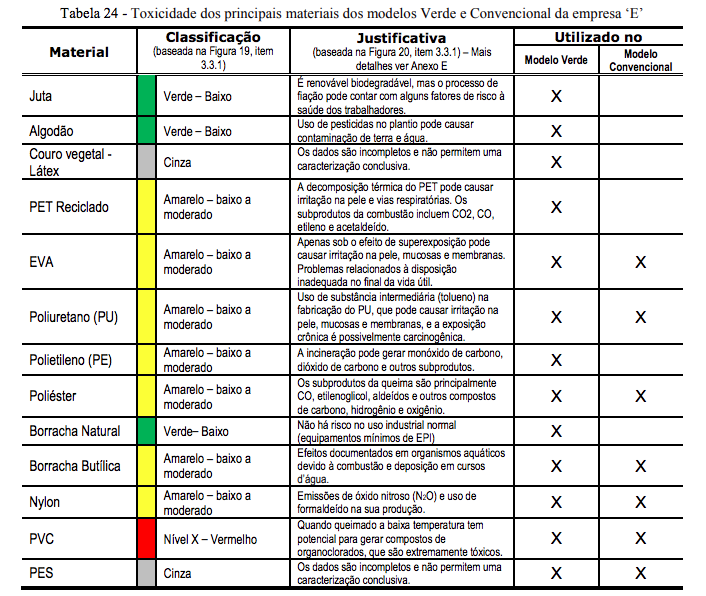 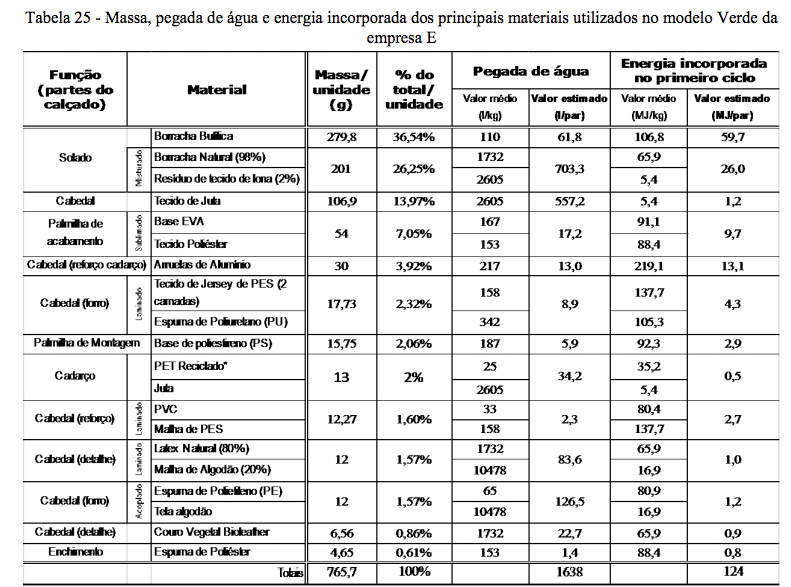 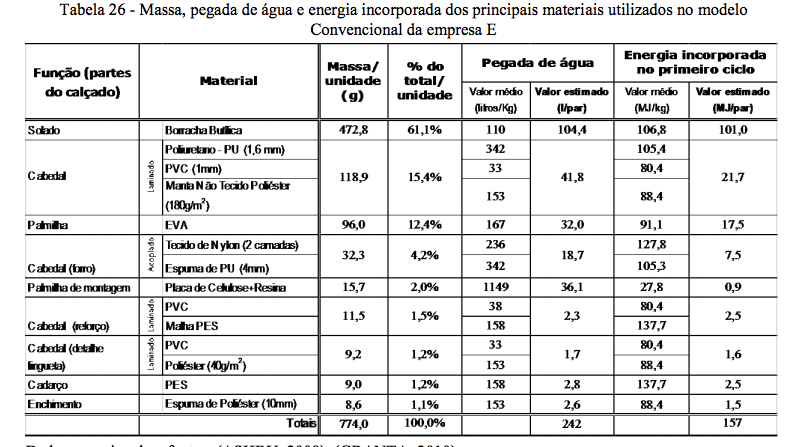 B) Reutilização de Materiais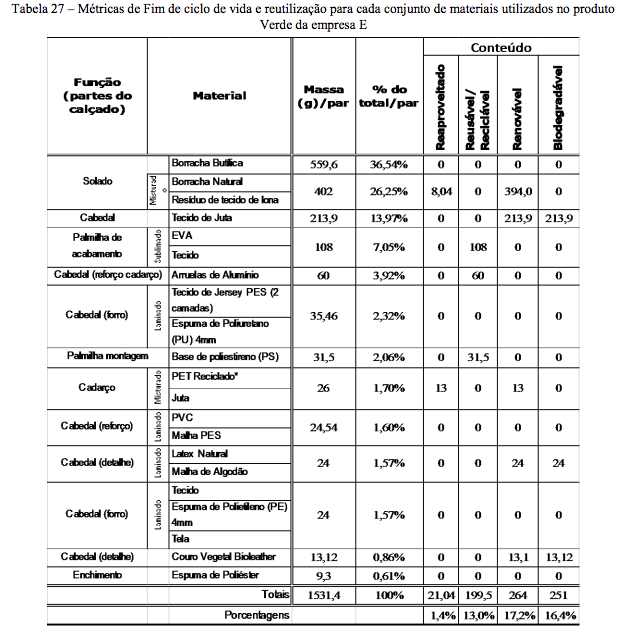 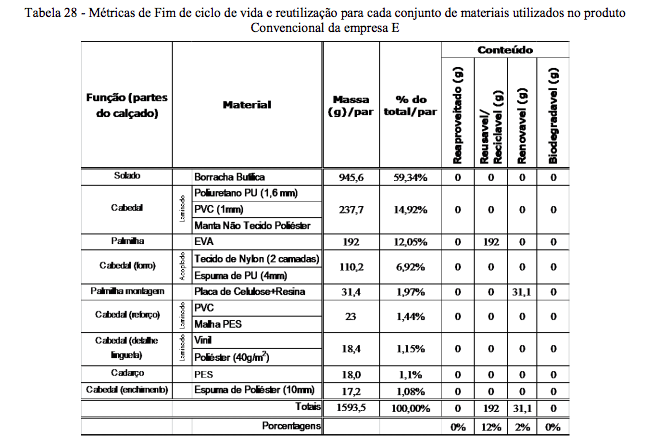 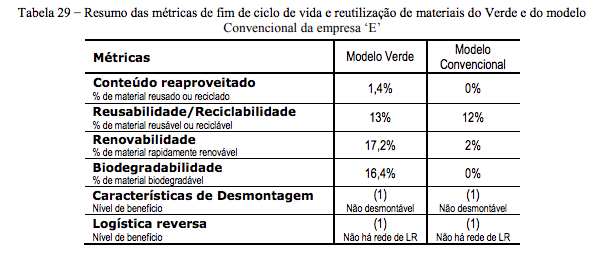 C) ÁGUA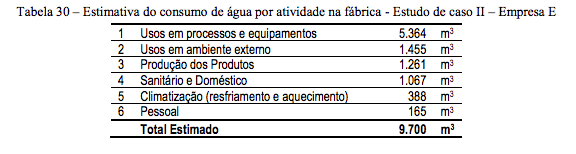 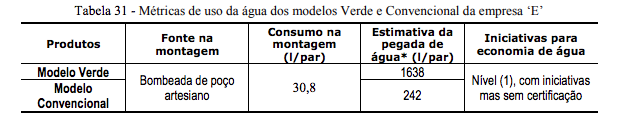 D) Energia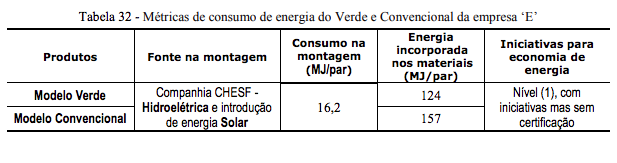 E) Responsabilidade Social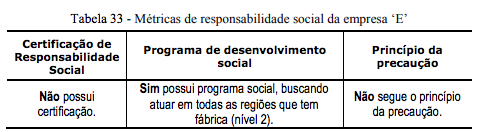 Caso 2 : Empresa PatagôniaÉ uma empresa norte-americana especializada em produtos para montanhismo e esporte in door que tem sua imagem associada a produtos amigáveis do ponto de vista ambiental.A) Materiais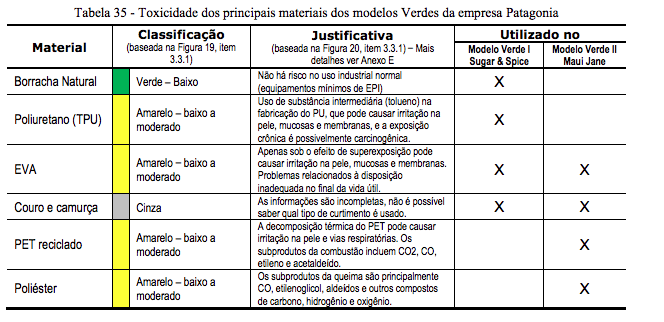 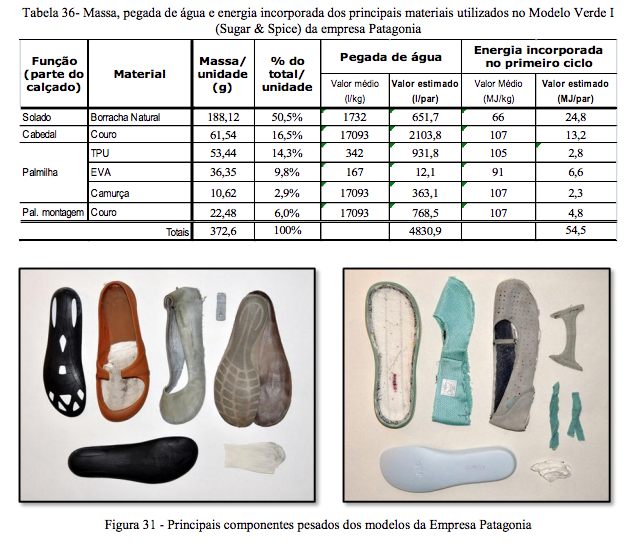 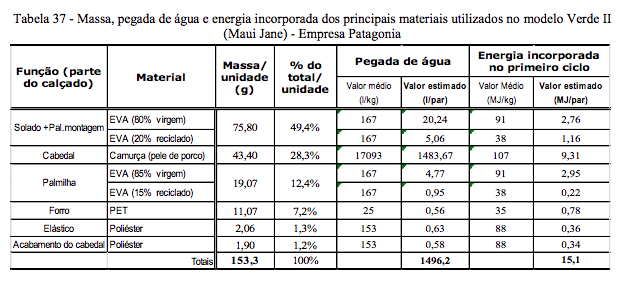 B) Reutilização de Materiais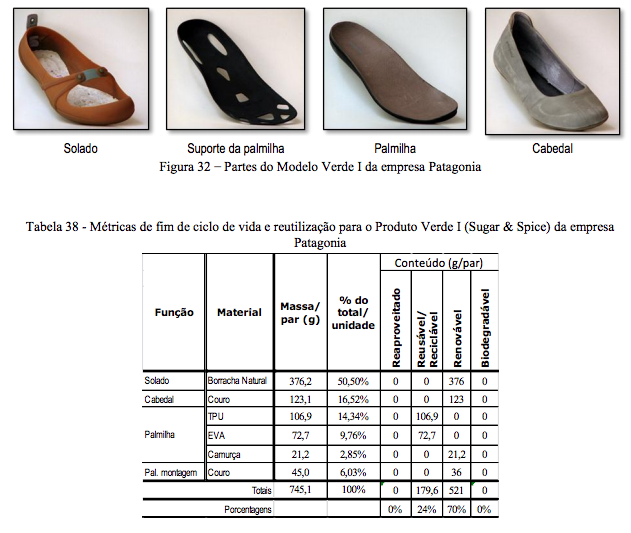 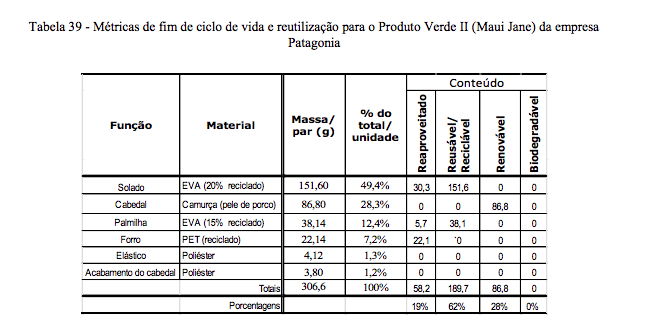 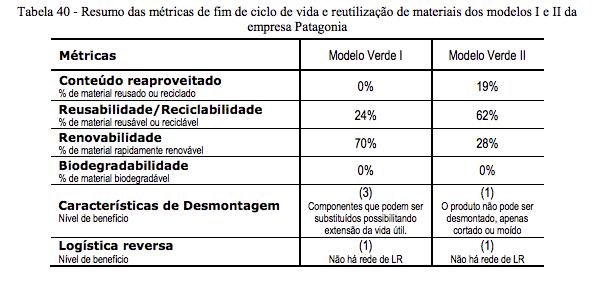 C) Uso de água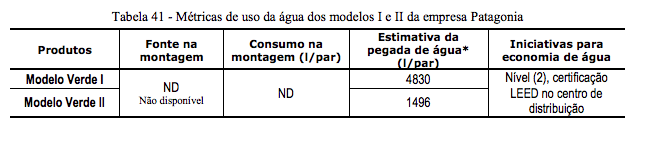 D) Consumo de energia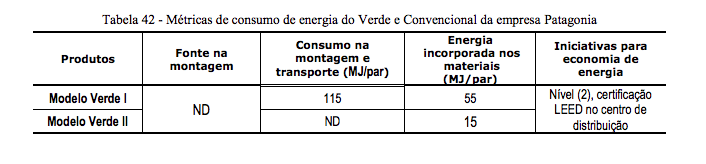 E) Responsabilidade Socioambiental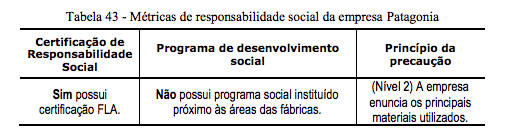 MATERIAL DE APOIO PARA ANÁLISE:A) Materiais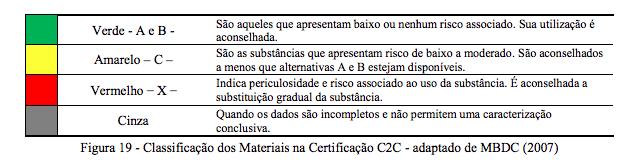 B) Reutilização de Materiais:Reciclado: material reaproveitado de um uso prévio, recuperado de outro sistema industrial antes do descarte (pós-industrial) ou coletado após um uso de um determinado produto (pós-consumidor);Rapidamente renovável: refere-se ao material derivado de fontes biológicas (ex. Plantas ou animais) que pode facilmente se regenerar em um curto espaço de tempo;Reciclável: material reciclável por processos mecânicos, químicos ou em outros meios, em escala comercial ou experimental;Compostável: contém ingredientes reconhecidos como seguros para compostagem em sistemas públicos ou privados, e quando combinados com aditivos não deixam de ser compostos seguros.C) Consumo de água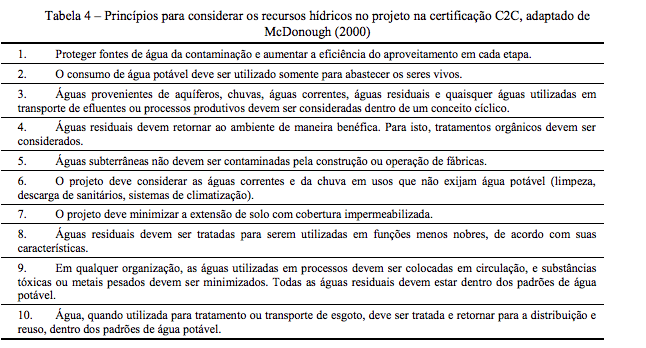 D) EnergiaNa certificação C2C é necessário caracterizar a fonte de energia utilizada para a montagem e produção e montagem do produto, assim como o consumo de energia em cada atividade.E) Responsabilidade Socioambiental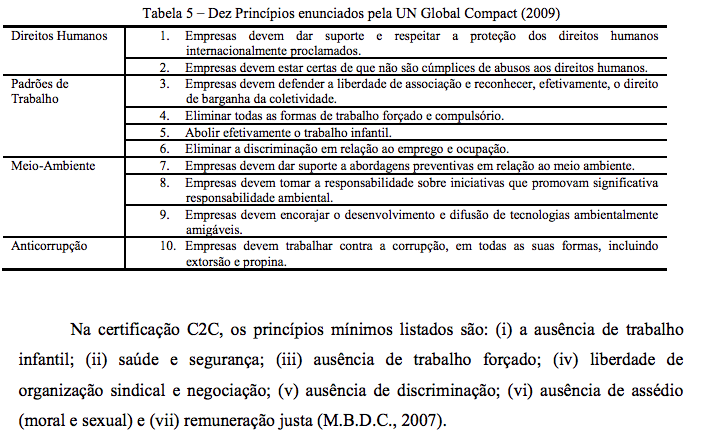 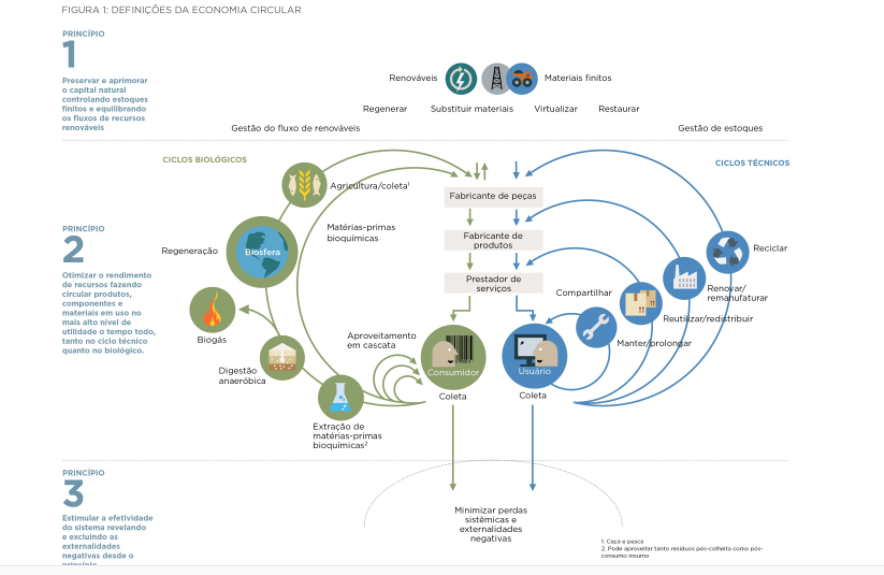 